Indian Raider Notes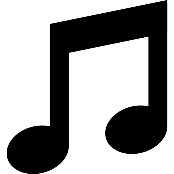 Week of 8/14/2017Cookie Dough Forms Due Friday!Cookie Dough Money will be collected when cookie dough is delivered, around or after Labor Day. However, if you end up with money, please turn it in to Ms. Arnold, where it will be locked up. Checks made out to TC Band Boosters.I NEED MEDICAL FORMS, MB!Events and Rehearsals:Next Week and Future Dates:8/21: No School8/22: MB: Full Band Rehearsal 3:15-4:458/24: MB: Full Band Rehearsal 6:00-7:308/25: MB: Full Band Rehearsal 6:00-7:30What are we doing in class?Beginning Band: We will be continuing to review music notation and rhythms as well as exploring the different instruments. Band Fee will be turned in this week. Checks made out to TC BAND BOOSTERS. I will be sending home a packet of information about instruments this week as well.7th Grade Band: We will be reviewing through the Essential Elements Book 1 this week. As well as starting our pass-offs. Aim for 3 pass-offs this week!8th Grade Band: Practice Marching Band music as well as working through a music theory workbook.High School: Warm-Up, Scales and Rhythm, Sight Reading, Marching Band Music.7:30-7:50 MORNING REHEARSALS WILL BEGIN WEDNESDAY FOR ALL GRADE LEVELS.Monday8/14Tuesday8/15Wednesday8/16Thursday8/17Friday8/18Sat.8/19Sun.8/20BB*Band Fee Due Date moved to ThursdayChecks made out to TC Band BoostersBand Fee $25MS2 PASS-OFFS DUE.HSMB3:15-4:45Sectionals3:15-4:45Full Band5:00-6:00ColorguardNO AFTER SCHOOL3:15-4:45Full Band5:00-6:00Colorguard6:00-?HOME GAMEVs HAYESVILLE!